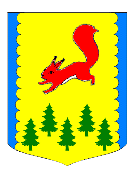 КРАСНОЯРСКИЙ КРАЙПИРОВСКИЙ МУНИЦИПАЛЬНЫЙ ОКРУГПИРОВСКИЙ ОКРУЖНОЙ СОВЕТ ДЕПУТАТОВРЕШЕНИЕОб утверждении Положения о премировании, единовременной выплате при предоставлении ежегодного оплачиваемого отпуска и выплате материальной помощи муниципальным служащим Пировского муниципального округаВ соответствии с Федеральным Законом от 02.03.2007 №25-ФЗ «О муниципальной службе в Российской Федерации», руководствуясь статьями 20, 35 Устава Пировского муниципального округа, Пировский окружной Совет депутатов РЕШИЛ:1.Утвердить Положение о премировании, единовременной выплате при предоставлении ежегодного оплачиваемого отпуска и выплате материальной помощи муниципальным служащим Пировского муниципального округа Красноярского края, согласно приложению.2. Признать утратившими силу следующие решения Пировского районного Совета депутатов:-от 26.12.2012 №38-229р «Об утверждении Положения о премировании, единовременной выплате при предоставлении ежегодного оплачиваемого отпуска и выплате материальной помощи муниципальным служащим Пировского района»;-от 28.03.2013 №41-247р «О внесении изменений в решение Пировского районного Совета депутатов от 26.12.2012 №38-229р «Об утверждении Положения о премировании, единовременной выплате при предоставлении ежегодного оплачиваемого отпуска и выплате материальной помощи муниципальным служащим Пировского района».3. Решение вступает в силу с момента официального опубликования в районной газете «Заря».4. Контроль за исполнением настоящего решения возложить на комиссию по бюджетной, налоговой, экономической политике, земельным, имущественным отношениям и правоохранительной деятельности.ПОЛОЖЕНИЕ
о премировании, единовременной выплате при предоставлении ежегодного оплачиваемого отпуска и выплате материальной помощи муниципальным служащим Пировского муниципального округа Красноярского края1. Общие положения1.1.Настоящее положение о премировании, единовременной выплате при предоставлении ежегодного оплачиваемого отпуска и выплате материальной помощи муниципальным служащим Пировского муниципального округа Красноярского края (далее – Положение) определяет порядок и условия премирования, единовременной выплаты при предоставлении ежегодного оплачиваемого отпуска и выплаты материальной помощи муниципальным служащим, для которых представителем нанимателя является глава Пировского муниципального округа, председатель Пировского окружного Совета депутатов, либо руководитель структурного подразделения администрации Пировского муниципального округа. 2. Порядок и условия премирования муниципальных служащих2.1. Премирование муниципальных служащих производится в целях усиления их материальной заинтересованности и повышения качества выполнения задач, возложенных на администрацию и ее структурные подразделения, в профессиональном и компетентном исполнении ими должностных обязанностей в целях усиления мотивации для повышения эффективности и качества деятельности муниципальных служащих, достижения конкретных результатов деятельности.2.2. Муниципальным служащим выплачиваются премии за успешное и добросовестное исполнение ими своих должностных обязанностей, продолжительную и безупречную службу, выполнение заданий особой важности и сложности.При применении поощрения к муниципальному служащему уточняющими обстоятельствами оснований для премирования являются:-юбилейная дата (50,55,60 или 65 лет со дня рождения муниципального служащего);-награждение муниципального служащего Почетной грамотой, Благодарственным письмом главы Пировского муниципального округа;-присвоение муниципальному служащему почетного звания, награждение государственной наградой или Почетной грамотой Губернатора края;-за долголетнюю и плодотворную работу;-за активное участие в подготовке и проведении окружных и краевых мероприятий;-итоги работы муниципального служащего за год.2.3. Премии за выполнение особо важных и сложных заданий выплачиваются муниципальным служащим за своевременное и качественное исполнение задания, за проявленную инициативу при выполнении задания, с учетом обеспечения задач и функций администрации, исполнения должностной инструкции.2.4. Премирование муниципальных служащих по итогам работы за год производится с учетом фактически отработанного муниципальным служащим в расчетном периоде времени и его личного вклада в результате деятельности администрации Пировского муниципального округа, исполнение должностных обязанностей.2.5. Не премируются по итогам года муниципальные служащие, отработавшие на службе менее трех месяцев.2.6. Конкретные размеры премии муниципальным служащим определяются в пределах фонда оплаты труда и устанавливаются распоряжением (приказом) работодателя.2.7. Оценка результатов службы для целей премирования производится в зависимости от:- степени и качества выполнения муниципальным служащим возложенных на них должностных обязанностей, плана работы подразделения и индивидуальных планов служащего;- степени и качества выполнения муниципальным служащим поручений (заданий) главы Пировского муниципального округа, заместителей главы Пировского муниципального округа и руководителя;- степени и качества выполнения муниципальным служащим служебного распорядка;- степени и качества исполнения муниципальным служащим сроков рассмотрения обращений, заявлений граждан, сроков исполнения документов;-оценка со стороны контролирующих органов.Оценка результатов службы руководителей администрации Пировского муниципального округа для целей премирования производится также по показателям, характеризующим развитие подведомственной отрасли и (или) сферы деятельности, в том числе степень реализации:- программы социально-экономического развития Пировского муниципального округа;- муниципальных программ.При определении размера премии могут быть учтены такие обстоятельства, как подготовка на высоком организационном уровне окружных мероприятий, напряженная деятельность по разработке особо важных проектов, программ, выполнение с надлежащим качеством обязанности отсутствующего муниципального служащего, оказание помощи в работе с муниципальными служащими, проходящими испытание, другие положительные и значительные результаты работы.2.8. Основание для подготовки проекта правового акта о премировании:- заместителей главы Пировского муниципального округа - инициатива главы Пировского муниципального округа;- руководителя управления, отделов – записка главе Пировского муниципального округа от курирующего заместителя;- муниципальных служащих специалистов – записка непосредственного руководителя с визой курирующего заместителя или записка самого заместителя.2.9. Премирование муниципальных служащих Пировского муниципального округа производится актом представителя нанимателя.2.10. Муниципальные служащие, имеющие дисциплинарные взыскания, не подлежат премированию в течение срока действия дисциплинарного взыскания.Не предоставляются к премированию муниципальные служащие, отстраненные от занимаемой должности.3. Порядок и условия единовременной выплаты при предоставлении ежегодного оплачиваемого отпуска муниципальным служащим3.1. Муниципальным служащим один раз в год при предоставлении ежегодного оплачиваемого отпуска производится единовременная выплата в размере 3,5 должностного оклада.Единовременная выплата производится по решению представителя нанимателя одновременно с предоставлением ежегодного оплачиваемого отпуска.3.2. Единовременная выплата при предоставлении ежегодного отпуска производится с учетом районного коэффициента и процентной надбавки к заработной плате за стаж работы в местностях с особыми климатическими условиями.3.3. В исключительных случаях, когда муниципальному служащему ежегодный оплачиваемый отпуск не предоставлен и перенесен на следующий год, единовременная выплата при предоставлении ежегодного оплачиваемого отпуска не выплачивается в течение текущего календарного года, подлежит выплате муниципальному служащему на основании правового акта, издаваемого представителем нанимателем, в последнем месяце календарного года.3.4. При реорганизации или расторжении трудового договора, освобождении от занимаемой должности и увольнении со службы муниципальному служащему одновременно с выплатой денежной компенсации за неиспользованные дни отпуска выплачивается недополученная муниципальным служащим единовременная выплата при предоставлении ежегодного оплачиваемого отпуска.4. Порядок и условия выплаты материальной помощи муниципальным служащим4.1. Основанием для выплаты единовременной материальной помощи является:- смерть близких родственников (родители, дети, дедушки, бабушки и внуки, полнородные и неполнородные братья и сестры, супруг (супруга);- бракосочетание;- рождение ребенка.4.2. Размер материальной помощи (с учетом районного коэффициента процентной  надбавки к заработной плате за стаж работы в местностях с особыми климатическими условиями), оказываемой муниципальному служащему не должен превышать пяти тысяч рублей по каждому основанию.4.3. Выплата материальной помощи производится с учетом районного коэффициента и процентной надбавки к заработной плате за стаж работы в местностях с особыми климатическими условиями, в пределах средств, предусмотренных на указанные цели при формировании фонда оплаты труда муниципальных служащих Пировского муниципального округа.4.4. Выплата производится по решению представителя нанимателя по письменному заявлению муниципального служащего, в заявлении указывается основание для выплаты материальной помощи, к заявлению прилагаются документы, удостоверяющие фактическое основание для предоставления материальной помощи.30.03.2021  с. Пировское№ 10-102рПредседатель Пировского окружного Совета депутатов Глава Пировскогомуниципального      округаГлава Пировскогомуниципального      округа____________ Г.И. Костыгина _______________ А.И. ЕвсеевПриложение к решению Пировского окружного Совета депутатов от 30.03.2021 №10-102р